ОТЗЫВ  на работу студента 4 курса Института «Высшая школа менеджмента» Санкт-Петербургского государственного университета                                           ЗЮРЯЕВА АНДРЕЯ АЛЕКСАНДРОВИЧА по подготовке выпускной квалификационной работы по направлению 38.03.02 – Менеджмент, профиль – логистикана тему «Совершенствование складских и транспортных 
бизнес-процессов логистики в компании ”AsstrA”»Особые комментарии: Работа содержит глубокой аналитический обзор ситуации, обоснованный выбор инструментов решения проблемных вопросов развития крупной  логистической компании и профессиональные решения всего комплекса задач, связанных с развитием ее складской сети  и организацией транспортных процессов. При выполнении работы студент проявила высокую степень ответственности, теоретической подготовки и самостоятельности в поиске эффективных   решений поставленных задач, а также  полную готовность к  профессиональной деятельности. Общий вывод: работа студента Зюряева Андрея Александровича полностью  отвечает требованиям, предъявляемым к выпускным квалификационным работам по направлению 38.03.02 – МенеджментНаучный руководитель:  д.э.н., профессор кафедры операционного менеджмента ВШМ СПбГУ              Казанцев Анатолий Константинович        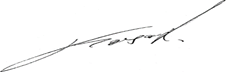 Дата 02.06.2023Проявление студентом самостоятельности и инициативы при работе над ВКРХ   Студент проявил самостоятельность при   формулировке исследуемой управленческой   проблемы, целей и задач ВКРВКР выполнялась студентом в целом самостоятельно при активном консультировании с научным руководителемСтудент не проявил инициативы при работе над ВКРИнтенсивность взаимодействия с научным руководителем:Х   Постоянное  взаимодействиеНерегулярное взаимодействОтсутствие взаимодействияДругое:Соблюдение графика работы над ВКР:Х   Полностью соблюдалсяСоблюдался частичноНе соблюдалсяСвоевременность предоставления окончательной редакции ВКР научному руководителюНакануне дня защиты ВКРВ день крайнего срока предоставления ВКР (на следующий день после загрузки ВКР в систему Blackboard)За день до срока сдачи ВКРЗа два дня до срока сдачи ВКР Х   За три дня и более до срока сдачи ВКРСтепень достижения цели ВКРХ   Полностью достигнутаДостигнута частичноНе достигнутаСоответствие содержания ВКР требованиям Х   Полностью соответствуетСоответствует частичноНе соответствует Соответствие оформления ВКР требованиям Х   Полностью соответствуетСоответствует частичноНе соответствует